New Customer Information FormContact InformationSpouse Passport InformationPlease list all passport information.	Travel PreferencesChildrenPrivacy Statement AgreementI understand that it is the policy of Bizzy Travel Agent, to secure all information collected voluntarily from me, the customer, and will not sell, or share your information with any sources outside of those necessary to book your travel arrangements.  We will use this information to respond to you, regarding any questions regarding travel arrangements being made by Bizzy Travel Agent on your behalf.  We take every precaution to protect your information received via electronic, digital and physical formats both online and offline.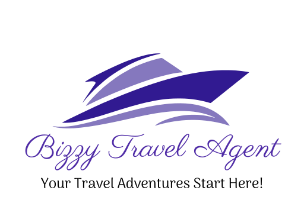 Please send the completed form via:Fax: (240) 414-0245Email: info@bizzytravelagent.comFull Name:LastFirstM.I.Address:Street AddressApartment/Unit #CityStateZIP CodePhone:EmailDate of Birth:Driver’s License#:State:Full Name:LastFirstM.I.Address:Street AddressApartment/Unit #CityStateZIP CodePhone:EmailDate of Birth:Driver’s License#:State:1.Full Name:Passport#:2.Full Name:Passport#:3.Full Name:Passport#:4.Full Name:Passport#:Preferred Airline:Preferred Hotel:Preferred Room Type:Preferred Cruise Line:Preferred Stateroom:Preferred Rental Co.:Preferred Rental Co.:Preferred Car Type:Preferred Car Type:Preferred Car Type:Special Requests:Special Requests:Special Requests:Full Name:DOB:Full Name:DOB:Full Name:DOB:Full Name:DOB:Signature:Date: